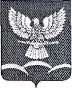 СОВЕТ НОВОТИТАРОВСКОГО СЕЛЬСКОГО ПОСЕЛЕНИЯ ДИНСКОГО РАЙОНАРЕШЕНИЕот  03.02.2016                                                                                                    № 70-17/03станица НовотитаровскаяВ соответствии со статьями 24, 59 Устава Новотитаровского сельского поселения Динского района, рассмотрев Положение об отделе земельных отношений администрации Новотитаровского сельского поселения Динского района, Совет Новотитаровского сельского поселения Динского района            р е ш и л:1. Утвердить Положение об отделе земельных отношений администрации Новотитаровского сельского поселения Динского района (прилагается).2. Признать решение Совета Новотитаровского сельского поселения Динского района от 10 февраля 2010 года № 48-07/02 «Об утверждении Положения об отделе земельных и архитектурных отношений администрации Новотитаровского сельского поселения Динского района» утратившим силу.3. Контроль за исполнением настоящего решения возложить на администрацию Новотитаровского сельского поселения.4. Настоящее  решение вступает в силу с момента его подписания. Председатель СоветаНовотитаровского сельского поселения                                            Ю.Ю. ГлотовОб утверждении Положения об отделе земельных отношений администрации Новотитаровского сельского поселения Динского района